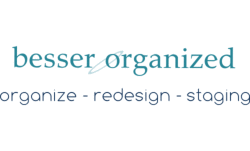 For bigger and more formal parties consider and make notes of the following CatererphotographerBartenderFloristCakeBalloonsDJ/MusicEntertainerParking AttendantWait StaffNOTES:party planning checklistParty:Date:Time:Location:Budget:# of guests:3-6 month before2-3 days beforedetermine the budget & number of guestschoose a date, time & placereserve the locationwrite a note to your non-invited neighbors, especially if you expect noise or a lot of cars parked on the street1-3 month beforecreate a playlistchoose a theme or color palettesend invitations (if you’re asking to RSVP, include a date 1 week before the party)plan the menu, create a shopping list & order food (or determine potluck assignment list)take inventory of supplies you have & what you’ll need to get (consider: serving pieces, flatware, glasses, liners, tables, tent, and seating)book entertainmentmake room in the fridge/freezerwash dishes and iron linensfinish grocery shopping1 day beforeset out tables and chairs (putting out fewer chairs then guests, that’ll encourage mingling)finish any cooking that can be done ahead of timeset up extra trash cans & garbage bagsassemble party favors & decorate2-3 weeks beforechoose a spot for cards and giftschoose decorations & party favorsplan activities, games or craftsorder the cakeline up any help you’ll needDay of partyfinish last minute cookingbuy ice and chill beveragesset out appetizers or snacks1 -2 weeks beforefollow up with anyone who hasn’t check the bathrooms (empty trash, set out guest towels, stock toilet paper)           RSVP’d to get a final headcountwrite out schedule of eventsif you’re serving alcohol, stock the bar (for a 2-3 hours party, plan 3 bottles of wine for every 4 people or 3-4 cocktails per guests)greet guests as they arrivehave fun!Name:Phone:Name:Phone:Name:Phone:Name:Phone:Name:Phone:Name:Phone:Name:Phone:Name:Phone:Name:Phone:Name:Phone:Name:Phone:Name:Phone: